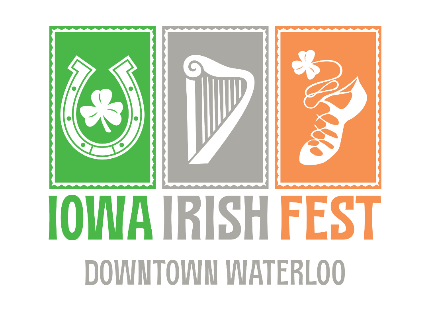 Please PrintVendor Name: Contact Name: Mailing Address: City:							            State:	                                  Zip:   Cell#				                                    EmailWebsite:_________________________________________________________________________________________Deposit & Liability Insurance needs to be attached before accepted into the IIFNo refunds after JUNE 15th Only Money Order or Cashier Check accepted after July1st Contact Information: Kathy McGowanVendor Coordinatorvendors@iowairishfest.comWAIVER OF LIABILITY: (Must be signed to enter) In consideration of the Iowa Irish Fest Committee accepting this entry, I, the undersigned, intending to be legally bound, hereby, for myself, my heirs, executors, and administrators, waive and release any and all rights and claims for damages I may have against the Iowa Irish fest committee, their agents, successors, and assigns for any and all injuries suffered by me or my team in this event. Further, I hereby grant full permission to Iowa Irish Fest and or their authorized agents to use any photographs, videotapes, recordings or any other record on this event for any legitimate pose. I agree to abide by all contest rules set out by Iowa Irish Fest. Signature:										Date:    EXTRA SPACETABLES $10.00 EATOTAL10x1010x20$100.0010x30$200.0010x40$300.0020x20$500.00